OCH Application Form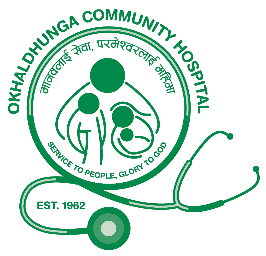 For the position of Emergency Room Health Assistant at Okhaldhunga Community HospitalPersonal InformationQualificationsWork ExperienceJob Specific Questions(We strongly encourage you to use your own opinion and words while answering the questions. If your answers are from some other source, please provide the reference)General QuestionsLanguage SkillsComputer SkillsOther Relevant Training/InformationLocation MobilityReferencesPlease provide the names of 2 professional people to give references, one of which must be your current work supervisor/employer (if you are currently working).Signatures(If you email the form, please add your electronic signature. If you don’t have an electronic signature, you can leave this blank)NameGenderDate of birth (AD) (dd/mm/yy)AgeMarital statusNationalityPermanent addressEmail addressPostal address (if different)Mobile numberDisability (If applicable)If yes, which disability ID card has (Blue, Yellow, White)If you need help/accommodation for your disability during assessment, please state how we can do thisIf you need help/accommodation for your disability during assessment, please state how we can do thisIf you need help/accommodation for your disability during assessment, please state how we can do thisIf you need help/accommodation for your disability during assessment, please state how we can do thisLevelSubjectInstitutionDateResultseg. Bachelorseg. Nursing (BN/BScN)eg. Kathmandu Universityeg. E.g. 2016eg. 1st divisionEmployer & LocationStart DateEnd DateJob TitleReason for LeavingReason for LeavingMajor ResponsibilitiesMajor ResponsibilitiesMajor ResponsibilitiesMajor ResponsibilitiesMajor ResponsibilitiesMajor ResponsibilitiesMajor ResponsibilitiesEmployer & LocationStart DateEnd DateJob TitleReason for LeavingReason for LeavingMajor ResponsibilitiesMajor ResponsibilitiesMajor ResponsibilitiesMajor ResponsibilitiesMajor ResponsibilitiesMajor ResponsibilitiesMajor ResponsibilitiesEmployer & LocationStart DateEnd DateJob TitleReason for LeavingReason for LeavingMajor ResponsibilitiesMajor ResponsibilitiesMajor ResponsibilitiesMajor ResponsibilitiesMajor ResponsibilitiesMajor ResponsibilitiesMajor Responsibilities4.1What are the main responsibilities of a Health Assistant working in the Emergency Department?4.2What are the best measures to prevent and control infections in hospital?4.3Why is teamwork important in emergency care?5.1In your current (or most recent) job, how did you share information, skills & knowledge with others?In your current (or most recent) job, how did you share information, skills & knowledge with others?In your current (or most recent) job, how did you share information, skills & knowledge with others?In your current (or most recent) job, how did you share information, skills & knowledge with others?5.2Describe a time when you have shown great flexibility in your job and describe the effect you had.Describe a time when you have shown great flexibility in your job and describe the effect you had.Describe a time when you have shown great flexibility in your job and describe the effect you had.Describe a time when you have shown great flexibility in your job and describe the effect you had.5.3UMN MDT is a Christian development organisation.  Okhaldhunga Community Hospital as a faith-based organization has its unique ethos. What do you understand by this, and why are you attracted to working with this organisation? UMN MDT is a Christian development organisation.  Okhaldhunga Community Hospital as a faith-based organization has its unique ethos. What do you understand by this, and why are you attracted to working with this organisation? UMN MDT is a Christian development organisation.  Okhaldhunga Community Hospital as a faith-based organization has its unique ethos. What do you understand by this, and why are you attracted to working with this organisation? UMN MDT is a Christian development organisation.  Okhaldhunga Community Hospital as a faith-based organization has its unique ethos. What do you understand by this, and why are you attracted to working with this organisation? 5.4Give a specific example from your past work/life of how you have actively worked to promote gender justice.Give a specific example from your past work/life of how you have actively worked to promote gender justice.Give a specific example from your past work/life of how you have actively worked to promote gender justice.Give a specific example from your past work/life of how you have actively worked to promote gender justice.5.5Choose 2 of the 6 OCH values that you feel to be most important; for each describe a time when you acted in accordance with that value in the workplace. Choose 2 of the 6 OCH values that you feel to be most important; for each describe a time when you acted in accordance with that value in the workplace. Choose 2 of the 6 OCH values that you feel to be most important; for each describe a time when you acted in accordance with that value in the workplace. Choose 2 of the 6 OCH values that you feel to be most important; for each describe a time when you acted in accordance with that value in the workplace. OCH values:OCH values:Integrity and HonestyLove and serviceEquity and social justiceInnovation and creativitySpecial concern for poor and marginalised peopleCare for the environmentValue Example 1:Value Example 1:Value Example 2:Value Example 2:LanguageLanguageLevel of spoken competenceLevel of written competence(e.g. basic, intermediate, fluent)(e.g. basic, intermediate, advanced)NepaliNepaliEnglishEnglishOther7.1Please describe your level of computer literacy, stating applications of which you are a competent user.8.1Please detail other relevant training or information which you feel may support your application.8.2Have you ever been accused of or convicted for any criminal offenses and/or any form of sexual harassment, exploitation, or abuse?8.3Please state monthly salary of your present job or most recent job.8.4Please state how soon would you be able to start working for OCH if you were offered the post? And how long will you work in OCH?9.1This job is based in Okhaldhunga Community Hospital, Okhaldhunga, where the job holder is expected to live. Is this OK with you?9.2Please note below any constraints we should be aware of.NameJob TitleOrganisationContact Information(email address & phone number)SignatureDateHow/Where did you learn about this vacancy?